APPLICATION FORM 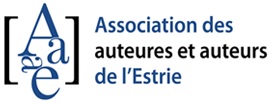 Sherbrooke writing contestDate : ________________________________________Limit of one entry per person. Please, mark the appropriate box :  ELIGIBILITYThe submitted text must be unpublished (web, print or even orally in front of an audience).The writer is an amateur: he or she has never published in a recognized publishing house, in any registred company or by self-publishing. The writer is a citizen of Sherbooke: he or she lives, studies full time or work in Ville of Sherbrooke. Only one text by writer is eligible for the contest. MAILING PROCEDURESPlease, send your text (PDF) with this completed form to this address : info@aaaestrie.ca, and put “Sherbrooke writing Contest 2022” for the email subject. Please, don’t write your name on the text. You can read the Official Rules here. The deadline is August 2022, the 26th.  For more information : Association des auteures et auteurs de l'Estrie
151 rue de l’Ontario, Sherbrooke (Québec)  J1J 3P8www.aaaestrie.com
Phone : 819-791-6539info@aaaestrie.caOur Partners :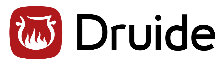 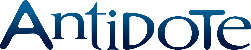 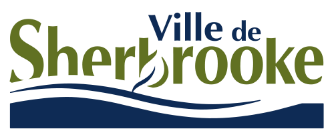 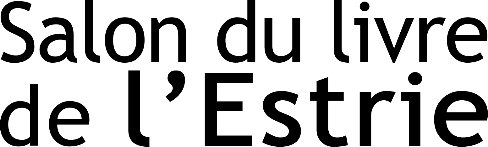 Youth Category (12 to 16 years old)Adult Category (17 years and older )First NameAge (for the youth category)Age (for the youth category)SurnamePhone NumberMobileMobileE-mail adressPostal adressCitySHERBROOKESHERBROOKEPostal codePostal codePostal code                DID YOU FOLLOW THE RULES ?                                                                                                                                                 yes /  noIf you answered YES to all of this questions, you can apply to the Sherbrooke writing contest  :                DID YOU FOLLOW THE RULES ?                                                                                                                                                 yes /  noIf you answered YES to all of this questions, you can apply to the Sherbrooke writing contest  :                DID YOU FOLLOW THE RULES ?                                                                                                                                                 yes /  noIf you answered YES to all of this questions, you can apply to the Sherbrooke writing contest  :                DID YOU FOLLOW THE RULES ?                                                                                                                                                 yes /  noIf you answered YES to all of this questions, you can apply to the Sherbrooke writing contest  :                DID YOU FOLLOW THE RULES ?                                                                                                                                                 yes /  noIf you answered YES to all of this questions, you can apply to the Sherbrooke writing contest  :                DID YOU FOLLOW THE RULES ?                                                                                                                                                 yes /  noIf you answered YES to all of this questions, you can apply to the Sherbrooke writing contest  :                DID YOU FOLLOW THE RULES ?                                                                                                                                                 yes /  noIf you answered YES to all of this questions, you can apply to the Sherbrooke writing contest  :                DID YOU FOLLOW THE RULES ?                                                                                                                                                 yes /  noIf you answered YES to all of this questions, you can apply to the Sherbrooke writing contest  :Title of your textLiterary Style